Chloe EvansHumanities-1/214 Sep 2013Just Fiction The first time I met him I was thirteen.It was a bad time,His best friend didn’t remember himBut then again, he’d never actually been there.They were all fake memories,Given away like free lemonade.The wars we fought togetherThey were madnessDestruction rained down like ash after a fire.He thought he loved others, but that was short lived.For they always turned him downHe didn’t know I loved him.He could create fire, so easilyIn his handsLike a beacon in the fog,The fire stood for hope.But it was hope,That he couldn’t see. He thought he was worthlessSomething left over on the sidewalk.The one out of seven, that didn’t fit.The losing numberBut in fact he was the million dollars.He is Leo Valdez.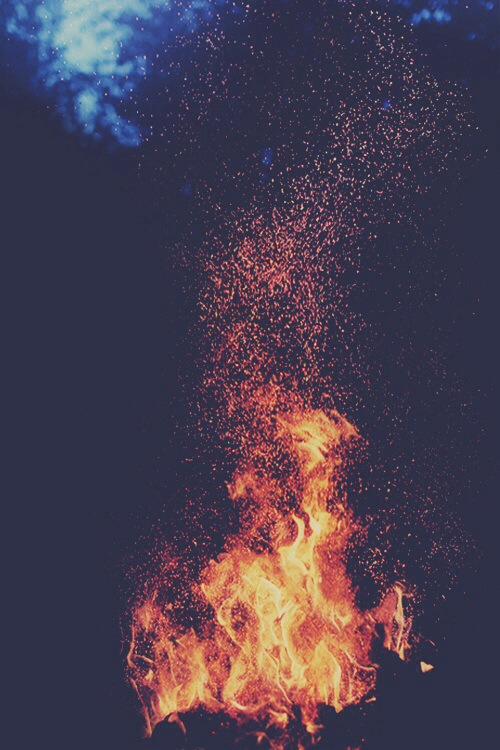 